  Mesto Nová Dubnica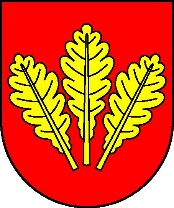       Mestský úrad, Trenčianska 45/41, 018 51  Nová DubnicaČíslo: OSO/2024		                                             		           Nová Dubnica, 22.04.2024Uznesenie  Mestského zastupiteľstva v Novej Dubnici zo dňa  18. apríla  20247. Schválenie reštrukturalizácie bankového úveru  U z n e s e n i e  č. 20Mestské zastupiteľstvo na základe prerokovaného materiáluA/   s c h v a ľ u j eReštrukturalizáciu existujúceho bankového úveru vo výške 590 000,- EUR, od ČSOB, a.s.                      za nasledovných podmienok:  Úroková sadzba:        		do 1,6 % do 30.04.2027 Marža:                        		1,05 % p.a.Splatnosť:                   	15 rokov podľa splátkového kalendáraSplácanie istiny:         	polročné splátky vo výške 19 032,- EUR    Splácanie úrokov:      		k ultimu mesiaca z čerpanej čiastkyPožadované zabezpečenie:	nie je -         vrátane ďalších podmienok uvedených v predloženej indikatívnej ponuke financovania zo dňa 02.04.2024 ČSOB, a.s..Ing. Peter  Marušinec
         primátor	Za správnosť: Ing. Dana Šťastnávedúca organizačno-správneho oddelenia 